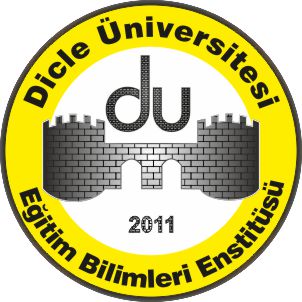 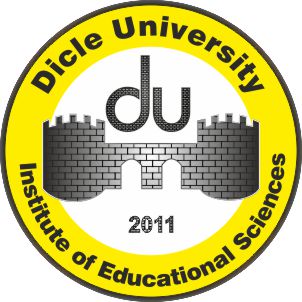 1- Öğrenci Bilgileri2. Tez Başlığı BilgileriBilgileri yukarıda verilmiş olan öğrencinin tez başlığının önerildiği şekilde değiştirilmesine karar verilmiştir. 3. Tez Savunma Jürisi Üyeleri: Kişisel ve jüri üye bilgileri belirtilmiş olan adayın tez başlığıyla ilgili karar tutanağı yukarıda verilmiştir.Gereğini bilgilerinize arz ederim.	      /       / 20     Enstitü Yönetim Kurulu KararıYukarıda adı geçen öğrencinin tez başlığındaki değişiklik kararı onaylanmıştır / onaylanmamıştır.*Not: Bu form bir nüsha olarak düzenlenecektir..* Kararla ilgili gerekçe eklenmelidir.Dicle ÜniversitesiEğitim Bilimleri EnstitüsüLisansüstü Tez Başlığı Değişiklik FormuAdı SoyadıÖğrenci NoAnabilim DalıProgramıStatüsü  Y.Lisans 	 DoktoraEski tez başlığıYeni tez başlığı (Türkçe)Yeni tez başlığı (İngilizce)JüriÜnvanı, Adı ve SoyadıKurumu - BölümüİmzaBaşkanDanışman ÜyeÜyeÜyeÜye(Anabilim Dalı Başkanı)(İmza)Tarih:Oturum Sayısı:Karar No:Enstitü Müdürü